Пальчиковая игра «Водичка – вода» автор С.Ф. Савинова (для младших групп)Задачи:Развивать мелкую моторику рук Развивать умение исполнять движения по показу педагогаФормировать умение проговаривать свои действияВодичка, вода (руки вытянуты перед собой, движение вверх – вниз)Закатали рукава (одной рукой ведём по другой руке от кисти до локтя вверх, меняем ручки)Будем руки мы мыть (трём руки)Мылом мылить (круговые движения одной руки о другую)И сушить (встряхиваем руками)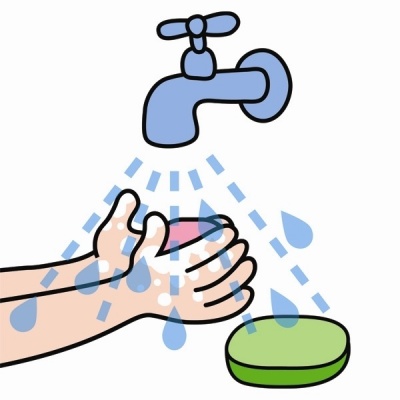 